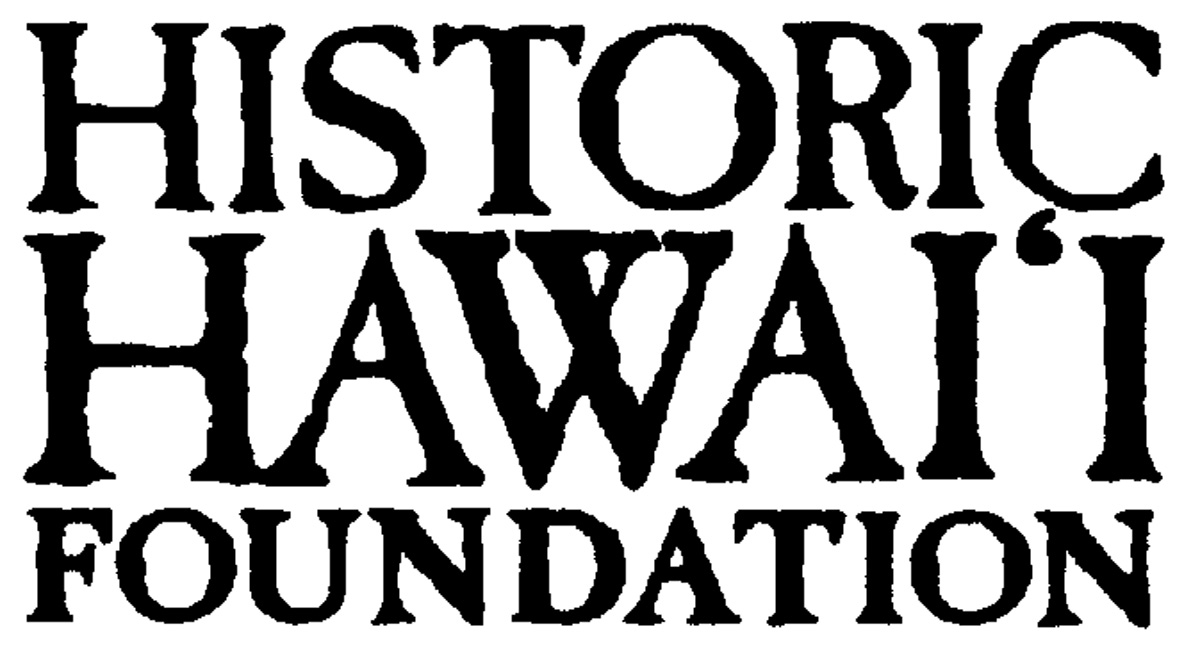 Historic Hawaii Foundation Invites Public to Historic Open House April 13 Open House at Historic Thomas Victor King Residence in Nu‘uanu, Showcased in the Feature Film “The Descendants”HONOLULU– Historic Hawai‘i Foundation (HHF) invites the public to an Open House of the historic Thomas Victor King Residence in Nu‘uanu on Saturday, April 13.  The casual event will be from 4 p.m. to 6 p.m., with shuttle service between the off-site parking location and the home continuously every 10-15 minutes for the duration.The event will include a guided walk-through tour of the residence and historic landscape, followed by refreshments.The home was showcased in the feature film “The Descendants”. Personalized signed copies of the book, “The Descendants” by the author, Kaui Hart Hemmings, may be ordered at the event.  An original painting of the residence and surrounding landscape by North Shore artist and Historic Hawai‘i Foundation Board Member Ann Becker Gommers commissioned for the event will be sold by silent auction. Ms. Gommers holds a BFA from the University of Denver and has studied art at the University of Copenhagen and the Rhode Island School of Design. She has exhibited her work in Hawaii, Maine, Connecticut, Rhode Island and California. Her paintings can be viewed online at www.anngommers.com. The event will showcase the Thomas Victor King House, built in 1918, architecturally significant as a well-preserved example of a spacious Colonial Revival style house of the late 1910s-early 1920s. The residence sits in the Dowsett Tract area of Nu‘uanu Valley, a residential neighborhood near downtown Honolulu. The home represents the work of the locally-prominent architectural firm of Emory & Webb Architects, which was also responsible for designing several outstanding residential, commercial, religious, and institutional buildings during the early 20th century.  The residence was constructed for a successful Honolulu businessman with the California Feed Co. The King family lived in the house until 1929.  It was listed on the Hawai‘i Register of Historic Places in 1993.(More)The lushly landscaped site also includes a segment of the Nu‘uanu ‘auwai system, which is the elaborate irrigation system built centuries ago to provide water to grow taro, breadfruit and other staples. The ditches still carry water through the valley, although most are now landscape ornamentation more than an integral part of the farming system.The Historic Open House is part of an occasional series offered by Historic Hawai‘i Foundation to showcase the historic architecture, landscapes and cultural sites that comprise the historic fabric of the Islands.Tickets are $25 for HHF Members and $50 for General Admission. Tickets are required and may be purchased online at www.HHFapril2013openhouse.eventbrite.com. Parking will be provided at nearby lots and transportation from the parking lot to and from the Open House will be provided by a shuttle service.Historic Hawai‘i Foundation (HHF) is a statewide non-profit organization that encourages the preservationof historic buildings, sites, communities and objects relating to the history of Hawai‘i.  Founded in 1974, theHistoric Hawai‘i Foundation has become the driving force behind historic preservation in the state throughits core programs of developing a community ethic of historic preservation, supporting smart legislation, and providing technical assistance to make preservation accessible. www.historichawaii.org   Helping you save the places you love!# # #If you would like more information about this topic, please contact , Executive Director, Historic Hawai‘i Foundation at (808) 523-2900 or email at .FOR IMMEDIATE RELEASE